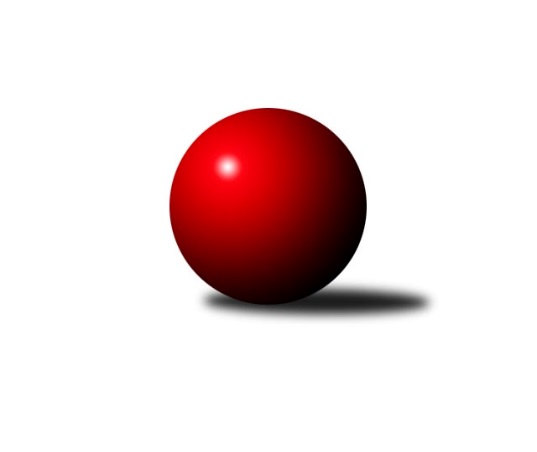 Č.4Ročník 2023/2024	6.10.2023Nejlepšího výkonu v tomto kole: 2486 dosáhlo družstvo: SK Žižkov Praha DMistrovství Prahy 3 2023/2024Výsledky 4. kolaSouhrnný přehled výsledků:SK Uhelné sklady C	- AC Sparta Praha C	7:1	2310:2273	7.5:4.5	3.10.SK Žižkov Praha D	- SK Uhelné sklady B	6:2	2486:2446	7.0:5.0	4.10.TJ Sokol Praha-Vršovice C	- SK Meteor Praha E	7:1	2299:2151	7.0:5.0	4.10.KK Konstruktiva Praha E	- SC Olympia Radotín B	3:5	2265:2336	6.0:6.0	4.10.VSK ČVUT Praha B	- KK Velké Popovice B	6:2	2392:2264	9.0:3.0	5.10.TJ Astra Zahradní Město C	- SK Rapid Praha 	2:6	2093:2150	5.0:7.0	5.10.TJ Sokol Rudná D	- KK Slavia C	6:2	2330:2304	8.5:3.5	6.10.SC Olympia Radotín B	- SK Uhelné sklady C	4:4	2412:2415	6.0:6.0	5.10.Tabulka družstev:	1.	SK Uhelné sklady B	4	3	0	1	21.5 : 10.5 	32.0 : 16.0 	 2382	6	2.	SK Žižkov Praha D	4	3	0	1	20.0 : 12.0 	30.0 : 18.0 	 2467	6	3.	KK Konstruktiva Praha E	4	3	0	1	20.0 : 12.0 	27.5 : 20.5 	 2384	6	4.	SK Meteor Praha E	4	3	0	1	19.5 : 12.5 	25.0 : 23.0 	 2293	6	5.	SK Uhelné sklady C	3	2	1	0	16.0 : 8.0 	19.5 : 16.5 	 2344	5	6.	SC Olympia Radotín B	4	2	1	1	15.0 : 17.0 	20.5 : 27.5 	 2395	5	7.	VSK ČVUT Praha B	3	2	0	1	14.0 : 10.0 	20.0 : 16.0 	 2307	4	8.	AC Sparta Praha C	4	2	0	2	17.0 : 15.0 	26.0 : 22.0 	 2355	4	9.	SK Rapid Praha	4	2	0	2	17.0 : 15.0 	24.0 : 24.0 	 2242	4	10.	TJ Sokol Praha-Vršovice C	4	1	0	3	13.5 : 18.5 	20.5 : 27.5 	 2360	2	11.	TJ Sokol Rudná D	4	1	0	3	10.0 : 22.0 	17.0 : 31.0 	 2261	2	12.	TJ Astra Zahradní Město C	2	0	0	2	4.0 : 12.0 	9.5 : 14.5 	 2132	0	13.	KK Slavia C	3	0	0	3	8.0 : 16.0 	17.0 : 19.0 	 2289	0	14.	KK Velké Popovice B	3	0	0	3	4.5 : 19.5 	11.5 : 24.5 	 2230	0Podrobné výsledky kola:	 SK Uhelné sklady C	2310	7:1	2273	AC Sparta Praha C	Bohumil Bazika	 	 196 	 185 		381 	 2:0 	 357 	 	176 	 181		Tomáš Sůva	Jana Dušková	 	 202 	 182 		384 	 1:1 	 357 	 	171 	 186		Jiří Lankaš	Renata Antonů	 	 163 	 169 		332 	 0:2 	 393 	 	197 	 196		Jan Červenka	Miroslav Plachý	 	 208 	 196 		404 	 1:1 	 402 	 	185 	 217		Martin Dubský	Daniela Daňková	 	 204 	 174 		378 	 2:0 	 342 	 	175 	 167		Kristina Řádková	Jindra Kafková	 	 219 	 212 		431 	 1.5:0.5 	 422 	 	210 	 212		Stanislav Řádekrozhodčí:  Vedoucí družstevNejlepší výkon utkání: 431 - Jindra Kafková	 SK Žižkov Praha D	2486	6:2	2446	SK Uhelné sklady B	Adam Vaněček	 	 207 	 220 		427 	 2:0 	 377 	 	182 	 195		Dana Školová	Tomáš Herman	 	 225 	 198 		423 	 1:1 	 424 	 	216 	 208		Jiří Bendl	Jana Procházková	 	 208 	 210 		418 	 1:1 	 408 	 	210 	 198		Zbyněk Sedlák	Miloslava Žďárková	 	 200 	 204 		404 	 1:1 	 389 	 	180 	 209		Jiří Budil	Lubomír Čech	 	 200 	 209 		409 	 2:0 	 391 	 	196 	 195		Eva Kozáková	Michal Truksa	 	 198 	 207 		405 	 0:2 	 457 	 	224 	 233		Pavel Černýrozhodčí: Vedoucí družstevNejlepší výkon utkání: 457 - Pavel Černý	 TJ Sokol Praha-Vršovice C	2299	7:1	2151	SK Meteor Praha E	Miroslav Klabík	 	 176 	 181 		357 	 0:2 	 399 	 	199 	 200		Bohumil Fojt	Miroslav Kettner	 	 190 	 203 		393 	 1:1 	 373 	 	197 	 176		Petra Grulichová	Josef Novotný	 	 177 	 199 		376 	 1:1 	 334 	 	187 	 147		Michal Mičo	Libor Sýkora	 	 206 	 199 		405 	 2:0 	 342 	 	174 	 168		Martin Povolný	Luboš Kučera	 	 193 	 175 		368 	 1:1 	 358 	 	182 	 176		Zuzana Edlmannová	Lukáš Pelánek	 	 209 	 191 		400 	 2:0 	 345 	 	188 	 157		Miroslava Martincovározhodčí:  Vedoucí družstevNejlepší výkon utkání: 405 - Libor Sýkora	 KK Konstruktiva Praha E	2265	3:5	2336	SC Olympia Radotín B	Stanislava Švindlová	 	 183 	 179 		362 	 0:2 	 410 	 	216 	 194		Renáta Francová	Jiřina Beranová	 	 178 	 165 		343 	 0:2 	 418 	 	216 	 202		Radek Pauk	Eliška Fialová	 	 183 	 187 		370 	 2:0 	 342 	 	159 	 183		Pavla Šimková	František Vondráček	 	 181 	 172 		353 	 0:2 	 382 	 	204 	 178		Pavel Šimek	Zbyněk Lébl	 	 197 	 211 		408 	 2:0 	 399 	 	190 	 209		Martin Šimek	Libuše Zichová	 	 222 	 207 		429 	 2:0 	 385 	 	199 	 186		Petra Šimkovározhodčí:  Vedoucí družstevNejlepší výkon utkání: 429 - Libuše Zichová	 VSK ČVUT Praha B	2392	6:2	2264	KK Velké Popovice B	Tomáš Rejpal	 	 197 	 227 		424 	 2:0 	 360 	 	183 	 177		Jan Kratochvíl	Tomáš King	 	 134 	 189 		323 	 0:2 	 423 	 	213 	 210		Ludmila Kaprová	Richard Glas	 	 223 	 216 		439 	 2:0 	 362 	 	182 	 180		Jana Kvardová	Jiří Tencar	 	 237 	 170 		407 	 1:1 	 441 	 	215 	 226		Jaruška Havrdová	Tomáš Kuneš	 	 158 	 191 		349 	 2:0 	 287 	 	147 	 140		Jaroslav Pecka	David Knoll	 	 211 	 239 		450 	 2:0 	 391 	 	195 	 196		Tomáš Vinšrozhodčí:  Vedoucí družstevNejlepší výkon utkání: 450 - David Knoll	 TJ Astra Zahradní Město C	2093	2:6	2150	SK Rapid Praha 	Daniel Volf	 	 172 	 175 		347 	 0:2 	 361 	 	179 	 182		Josef Pokorný	Pavel Kratochvíl	 	 179 	 229 		408 	 2:0 	 324 	 	160 	 164		Vojtěch Roubal	Milan Mrvík	 	 176 	 203 		379 	 2:0 	 339 	 	158 	 181		Petr Valta	Roman Mrvík	 	 175 	 165 		340 	 0:2 	 389 	 	201 	 188		Martin Podhola	Jan Seidl	 	 178 	 140 		318 	 1:1 	 347 	 	154 	 193		Petr Švenda	Petr Kopecký	 	 140 	 161 		301 	 0:2 	 390 	 	178 	 212		Antonín Tůmarozhodčí: Nejlepší výkon utkání: 408 - Pavel Kratochvíl	 TJ Sokol Rudná D	2330	6:2	2304	KK Slavia C	Zdeněk Mora	 	 186 	 194 		380 	 0:2 	 453 	 	232 	 221		Pavel Forman	František Tureček	 	 188 	 178 		366 	 1:1 	 370 	 	197 	 173		Nikola Zuzánková	Milan Drhovský	 	 192 	 218 		410 	 2:0 	 371 	 	183 	 188		Karel Bernat	Michal Majer	 	 181 	 213 		394 	 2:0 	 363 	 	179 	 184		Tomáš Rybka	Martin Berezněv	 	 182 	 189 		371 	 2:0 	 365 	 	180 	 185		Michal Rett	Petr Zelenka	 	 202 	 207 		409 	 1.5:0.5 	 382 	 	175 	 207		Michal Vorlíčekrozhodčí:  Vedoucí družstevNejlepší výkon utkání: 453 - Pavel Forman	 SC Olympia Radotín B	2412	4:4	2415	SK Uhelné sklady C	Květa Dvořáková	 	 216 	 211 		427 	 2:0 	 417 	 	213 	 204		Antonín Knobloch	Vladimír Dvořák	 	 172 	 175 		347 	 0:2 	 419 	 	214 	 205		Bohumil Bazika	Renáta Francová	 	 163 	 199 		362 	 1:1 	 345 	 	184 	 161		Renata Antonů	Martin Šimek	 	 206 	 219 		425 	 2:0 	 414 	 	205 	 209		Jindra Kafková	Petra Šimková	 	 238 	 207 		445 	 1:1 	 384 	 	155 	 229		Jaroslav Klíma	Pavel Šimek	 	 198 	 208 		406 	 0:2 	 436 	 	220 	 216		Jiří Kudějrozhodčí:  Vedoucí družstevNejlepší výkon utkání: 445 - Petra ŠimkováPořadí jednotlivců:	jméno hráče	družstvo	celkem	plné	dorážka	chyby	poměr kuž.	Maximum	1.	Adam Vaněček 	SK Žižkov Praha D	465.00	309.8	155.3	4.5	1/1	(490)	2.	Pavel Forman 	KK Slavia C	446.67	309.0	137.7	5.3	3/3	(453)	3.	Pavla Hřebejková 	SK Žižkov Praha D	445.00	298.0	147.0	5.0	1/1	(445)	4.	Jiří Škoda 	VSK ČVUT Praha B	444.50	306.0	138.5	8.5	2/2	(463)	5.	Libuše Zichová 	KK Konstruktiva Praha E	432.25	288.3	144.0	8.0	2/2	(448)	6.	Pavel Černý 	SK Uhelné sklady B	430.50	295.5	135.0	7.0	2/3	(457)	7.	Martin Šimek 	SC Olympia Radotín B	427.83	296.2	131.7	8.2	3/3	(456)	8.	David Knoll 	VSK ČVUT Praha B	424.50	293.5	131.0	8.0	2/2	(450)	9.	Richard Glas 	VSK ČVUT Praha B	423.75	298.5	125.3	8.8	2/2	(462)	10.	Tomáš Herman 	SK Žižkov Praha D	422.67	293.3	129.3	9.0	1/1	(441)	11.	Karel Němeček 	TJ Sokol Praha-Vršovice C	421.67	285.7	136.0	6.3	3/3	(485)	12.	Bohumil Fojt 	SK Meteor Praha E	419.83	298.0	121.8	11.0	2/2	(454)	13.	Martin Dubský 	AC Sparta Praha C	418.83	281.8	137.0	7.0	3/3	(469)	14.	Petra Šimková 	SC Olympia Radotín B	418.50	293.0	125.5	9.8	2/3	(459)	15.	Jiří Bendl 	SK Uhelné sklady B	417.67	288.5	129.2	5.5	3/3	(424)	16.	Zbyněk Sedlák 	SK Uhelné sklady B	416.33	300.7	115.7	10.3	3/3	(432)	17.	Václav Žďárek 	SK Žižkov Praha D	415.00	289.0	126.0	9.5	1/1	(416)	18.	Jaruška Havrdová 	KK Velké Popovice B	414.33	292.3	122.0	9.7	3/3	(441)	19.	Jindra Kafková 	SK Uhelné sklady C	412.25	292.3	120.0	8.5	2/2	(431)	20.	Jan Červenka 	AC Sparta Praha C	408.33	279.8	128.5	7.3	3/3	(453)	21.	Zbyněk Lébl 	KK Konstruktiva Praha E	408.00	297.5	110.5	11.3	2/2	(420)	22.	Eva Kozáková 	SK Uhelné sklady B	407.33	288.0	119.3	10.3	3/3	(435)	23.	Radek Pauk 	SC Olympia Radotín B	407.00	298.7	108.3	10.0	3/3	(418)	24.	Lubomír Čech 	SK Žižkov Praha D	406.50	286.0	120.5	9.0	1/1	(409)	25.	Milan Perman 	KK Konstruktiva Praha E	405.50	276.5	129.0	8.0	2/2	(406)	26.	Jana Procházková 	SK Žižkov Praha D	405.00	273.3	131.8	9.0	1/1	(418)	27.	Martin Podhola 	SK Rapid Praha 	404.83	278.5	126.3	6.5	3/3	(431)	28.	Stanislav Řádek 	AC Sparta Praha C	404.67	290.7	114.0	8.5	3/3	(422)	29.	Tomáš Rybka 	KK Slavia C	402.33	285.7	116.7	12.3	3/3	(426)	30.	Miroslav Kettner 	TJ Sokol Praha-Vršovice C	401.33	280.3	121.0	9.2	3/3	(442)	31.	Lidmila Fořtová 	KK Slavia C	399.50	275.0	124.5	10.5	2/3	(438)	32.	Renáta Francová 	SC Olympia Radotín B	399.50	279.5	120.0	11.8	2/3	(416)	33.	Libor Sýkora 	TJ Sokol Praha-Vršovice C	398.00	284.5	113.5	10.0	2/3	(405)	34.	Pavel Šimek 	SC Olympia Radotín B	398.00	289.7	108.3	12.7	3/3	(406)	35.	Jiří Hofman 	SK Rapid Praha 	397.50	287.5	110.0	11.5	2/3	(444)	36.	Bohumil Bazika 	SK Uhelné sklady C	397.00	284.3	112.8	11.8	2/2	(419)	37.	Dana Školová 	SK Uhelné sklady B	394.33	268.7	125.7	8.7	3/3	(433)	38.	Zdeněk Mora 	TJ Sokol Rudná D	394.17	287.3	106.8	11.3	3/3	(436)	39.	Ludmila Kaprová 	KK Velké Popovice B	394.00	272.0	122.0	9.3	3/3	(423)	40.	Tomáš Sůva 	AC Sparta Praha C	393.17	277.0	116.2	11.3	3/3	(418)	41.	Květa Dvořáková 	SC Olympia Radotín B	392.75	283.0	109.8	9.5	2/3	(427)	42.	Petra Grulichová 	SK Meteor Praha E	392.50	284.8	107.8	11.5	2/2	(412)	43.	Stanislava Švindlová 	KK Konstruktiva Praha E	392.00	285.2	106.8	11.5	2/2	(412)	44.	Miroslav Klabík 	TJ Sokol Praha-Vršovice C	391.83	278.0	113.8	10.5	3/3	(438)	45.	Michal Truksa 	SK Žižkov Praha D	391.00	275.8	115.3	11.0	1/1	(405)	46.	Lukáš Pelánek 	TJ Sokol Praha-Vršovice C	390.00	283.5	106.5	13.0	2/3	(400)	47.	Petr Zelenka 	TJ Sokol Rudná D	388.67	278.0	110.7	13.7	3/3	(409)	48.	Tomáš Vinš 	KK Velké Popovice B	387.67	282.7	105.0	14.7	3/3	(395)	49.	Miloslava Žďárková 	SK Žižkov Praha D	386.33	279.3	107.0	9.7	1/1	(404)	50.	Antonín Tůma 	SK Rapid Praha 	386.00	269.0	117.0	11.3	3/3	(415)	51.	Zuzana Edlmannová 	SK Meteor Praha E	385.83	299.8	86.0	17.5	2/2	(439)	52.	Michal Vorlíček 	KK Slavia C	383.50	264.5	119.0	10.0	2/3	(385)	53.	Josef Pokorný 	SK Rapid Praha 	383.33	272.2	111.2	8.8	3/3	(426)	54.	Jiřina Beranová 	KK Konstruktiva Praha E	383.00	277.8	105.2	10.8	2/2	(405)	55.	Tomáš Rejpal 	VSK ČVUT Praha B	382.75	287.0	95.8	14.0	2/2	(424)	56.	Miroslava Martincová 	SK Meteor Praha E	377.83	283.7	94.2	16.2	2/2	(429)	57.	Pavel Brož 	TJ Sokol Praha-Vršovice C	377.00	285.0	92.0	13.0	2/3	(399)	58.	Luboš Kučera 	TJ Sokol Praha-Vršovice C	375.83	272.0	103.8	11.7	3/3	(391)	59.	Vladimír Dvořák 	SC Olympia Radotín B	375.50	266.0	109.5	13.0	2/3	(423)	60.	Jiří Budil 	SK Uhelné sklady B	374.67	280.7	94.0	14.0	3/3	(389)	61.	Michal Majer 	TJ Sokol Rudná D	373.00	264.5	108.5	13.5	2/3	(394)	62.	Milan Mrvík 	TJ Astra Zahradní Město C	371.50	276.5	95.0	14.5	2/2	(379)	63.	Karel Bernat 	KK Slavia C	371.00	265.0	106.0	15.3	3/3	(385)	64.	Milan Drhovský 	TJ Sokol Rudná D	370.50	277.0	93.5	17.8	2/3	(410)	65.	Michal Mičo 	SK Meteor Praha E	370.00	275.5	94.5	16.0	2/2	(411)	66.	Antonín Knobloch 	SK Uhelné sklady C	370.00	281.0	89.0	19.0	2/2	(417)	67.	Kristina Řádková 	AC Sparta Praha C	369.67	277.3	92.3	13.0	3/3	(386)	68.	František Tureček 	TJ Sokol Rudná D	368.67	262.5	106.2	10.5	3/3	(400)	69.	Michal Rett 	KK Slavia C	367.00	254.3	112.7	11.7	3/3	(397)	70.	František Vondráček 	KK Konstruktiva Praha E	367.00	259.2	107.8	14.8	2/2	(386)	71.	Jiří Lankaš 	AC Sparta Praha C	366.33	268.3	98.0	11.7	3/3	(395)	72.	Martin Povolný 	SK Meteor Praha E	365.50	275.8	89.8	15.0	2/2	(390)	73.	Karel Novotný 	TJ Sokol Rudná D	364.00	272.0	92.0	19.0	2/3	(368)	74.	Daniel Volf 	TJ Astra Zahradní Město C	362.00	273.5	88.5	14.5	2/2	(377)	75.	Martin Berezněv 	TJ Sokol Rudná D	362.00	275.0	87.0	16.8	2/3	(371)	76.	Pavla Šimková 	SC Olympia Radotín B	360.00	261.0	99.0	12.5	2/3	(378)	77.	Petr Valta 	SK Rapid Praha 	359.17	265.7	93.5	14.2	3/3	(411)	78.	Jan Kosík 	VSK ČVUT Praha B	358.00	258.0	100.0	18.5	2/2	(420)	79.	Roman Mrvík 	TJ Astra Zahradní Město C	353.50	262.5	91.0	12.0	2/2	(367)	80.	Tomáš Kuneš 	VSK ČVUT Praha B	352.25	262.3	90.0	18.3	2/2	(386)	81.	Jan Kratochvíl 	KK Velké Popovice B	352.00	256.5	95.5	13.5	2/3	(360)	82.	Miloš Endrle 	SK Uhelné sklady B	352.00	272.3	79.8	21.3	2/3	(383)	83.	Jana Kvardová 	KK Velké Popovice B	347.67	256.3	91.3	16.7	3/3	(375)	84.	Renata Antonů 	SK Uhelné sklady C	338.50	258.5	80.0	16.0	2/2	(345)	85.	Vojtěch Roubal 	SK Rapid Praha 	326.00	247.5	78.5	17.5	2/3	(328)	86.	Jaroslav Pecka 	KK Velké Popovice B	311.67	244.7	67.0	24.0	3/3	(356)	87.	František Havlík 	SK Žižkov Praha D	308.00	221.0	87.0	25.0	1/1	(308)	88.	Jan Seidl 	TJ Astra Zahradní Město C	293.50	224.0	69.5	27.0	2/2	(318)		Bohumír Musil 	KK Konstruktiva Praha E	457.00	300.0	157.0	3.0	1/2	(457)		Jiří Kuděj 	SK Uhelné sklady C	436.00	284.0	152.0	6.0	1/2	(436)		Tomáš Bek 	KK Velké Popovice B	419.00	289.0	130.0	8.0	1/3	(419)		Tomáš Turnský 	TJ Astra Zahradní Město C	410.00	295.0	115.0	9.0	1/2	(410)		Pavel Kratochvíl 	TJ Astra Zahradní Město C	408.00	276.0	132.0	7.0	1/2	(408)		Jiří Tencar 	VSK ČVUT Praha B	407.00	293.0	114.0	15.0	1/2	(407)		Miroslav Plachý 	SK Uhelné sklady C	404.00	269.0	135.0	6.0	1/2	(404)		Jan Mařánek 	TJ Sokol Rudná D	402.00	291.0	111.0	10.0	1/3	(402)		Daniela Daňková 	SK Uhelné sklady C	391.50	282.5	109.0	11.0	1/2	(405)		Jaroslav Klíma 	SK Uhelné sklady C	384.00	265.0	119.0	8.0	1/2	(384)		Marek Tichý 	TJ Astra Zahradní Město C	383.00	270.0	113.0	8.0	1/2	(383)		Jitka Kudějová 	SK Uhelné sklady C	383.00	270.0	113.0	10.0	1/2	(383)		Tomáš Novák 	SK Uhelné sklady B	382.50	272.0	110.5	9.5	1/3	(384)		Olga Brožová 	SK Uhelné sklady B	379.00	276.0	103.0	11.0	1/3	(379)		Josef Novotný 	TJ Sokol Praha-Vršovice C	377.00	274.5	102.5	11.0	1/3	(378)		Jaroslav Mařánek 	TJ Sokol Rudná D	375.00	260.0	115.0	10.0	1/3	(375)		Jana Dušková 	SK Uhelné sklady C	374.00	269.5	104.5	7.0	1/2	(384)		František Pudil 	SK Rapid Praha 	373.00	269.0	104.0	14.5	1/3	(374)		Tomáš Sysala 	AC Sparta Praha C	370.00	266.0	104.0	12.5	1/3	(375)		Nikola Zuzánková 	KK Slavia C	370.00	273.0	97.0	15.0	1/3	(370)		Eliška Fialová 	KK Konstruktiva Praha E	370.00	292.0	78.0	18.0	1/2	(370)		Martin Smetana 	SK Meteor Praha E	369.00	273.0	96.0	16.0	1/2	(369)		Jana Fojtová 	SK Meteor Praha E	362.50	277.5	85.0	17.5	1/2	(382)		Petr Švenda 	SK Rapid Praha 	347.00	260.0	87.0	18.0	1/3	(347)		Tomáš King 	VSK ČVUT Praha B	305.00	226.0	79.0	20.5	1/2	(323)		Petr Kopecký 	TJ Astra Zahradní Město C	301.00	240.0	61.0	24.0	1/2	(301)		Michal Fořt 	KK Slavia C	171.00	135.0	36.0	12.0	1/3	(171)Sportovně technické informace:Starty náhradníků:registrační číslo	jméno a příjmení 	datum startu 	družstvo	číslo startu27440	Libor Sýkora	04.10.2023	TJ Sokol Praha-Vršovice C	3x25525	Petr Švenda	05.10.2023	SK Rapid Praha 	1x
Hráči dopsaní na soupisku:registrační číslo	jméno a příjmení 	datum startu 	družstvo	15540	Eliška Fialová	04.10.2023	KK Konstruktiva Praha E	Program dalšího kola:5. kolo9.10.2023	po	17:00	SK Rapid Praha  - VSK ČVUT Praha B	10.10.2023	út	17:30	SK Uhelné sklady B - SK Uhelné sklady C	10.10.2023	út	17:30	KK Slavia C - TJ Sokol Praha-Vršovice C	11.10.2023	st	17:00	SK Meteor Praha E - SK Žižkov Praha D	11.10.2023	st	17:30	KK Velké Popovice B - TJ Sokol Rudná D	11.10.2023	st	19:30	AC Sparta Praha C - KK Konstruktiva Praha E	12.10.2023	čt	17:00	SC Olympia Radotín B - TJ Astra Zahradní Město C	Nejlepší šestka kola - absolutněNejlepší šestka kola - absolutněNejlepší šestka kola - absolutněNejlepší šestka kola - absolutněNejlepší šestka kola - dle průměru kuželenNejlepší šestka kola - dle průměru kuželenNejlepší šestka kola - dle průměru kuželenNejlepší šestka kola - dle průměru kuželenNejlepší šestka kola - dle průměru kuželenPočetJménoNázev týmuVýkonPočetJménoNázev týmuPrůměr (%)Výkon1xPavel ČernýUS B4572xPavel FormanSlavia C114.834532xPavel FormanSlavia C4531xDavid KnollČVUT Praha B113.824501xDavid KnollČVUT Praha B4501xPavel ČernýUS B113.084571xJaruška HavrdováKK Velké Popovice4411xJindra KafkováUS Praha C112.884312xRichard GlasČVUT Praha B4391xJaruška HavrdováKK Velké Popovice111.544411xJindra KafkováUS Praha C4312xRichard GlasČVUT Praha B111.04439